Сумська міська радаVІІІ СКЛИКАННЯ            СЕСІЯРІШЕННЯвід                   2021 року  №           -МРм. Суми Розглянувши звернення громадянина, надані документи, відповідно до статей 12, 118, 121, 122,  пункту шостого частини третьої статті 186 Земельного кодексу України, статті 50 Закону України «Про землеустрій», частини четвертої статті 15 Закону України «Про доступ до публічної інформації», враховуючи протокол засідання постійної комісії з питань архітектури, містобудування, регулювання земельних відносин, природокористування та екології Сумської міської ради від 07.10.2021 № 37,  керуючись пунктом 34 частини першої статті 26 Закону України «Про місцеве самоврядування в Україні», Сумська міська радаВИРІШИЛА:Затвердити проект землеустрою щодо відведення земельної ділянки та надати у власність Бурбиці Віталію Олександровичу земельну ділянку за адресою: м. Суми, вул. Джерельна, 19/4, площею 0,1000 га, кадастровий номер 5910136300:09:010:0004. Категорія та цільове призначення земельної ділянки: землі житлової та громадської забудови Сумської міської ради для будівництва і обслуговування житлового будинку, господарських будівель і споруд (присадибна ділянка).Сумський міський голова                                                                   О.М. ЛисенкоВиконавець: депутати СМР Галаєв Р.М.-Ш., Дмитренко С.М., Джарішнелов О.В., Зюзь Є.О., Куц В.В., Левченко О.О., Соколов О.О. Ініціатор розгляду питання –– постійна комісія з питань архітектури, містобудування, регулювання земельних відносин, природокористування та екології Сумської міської ради Проєкт рішення підготовлено депутатами СМР:  Галаєв Р.М.-Ш. Дмитренко С.М.                                   		  Куц В.В. Джарішнелов О.В. 	                                Левченко О.О. Зюзь Є.О. 	                              Соколов О.О.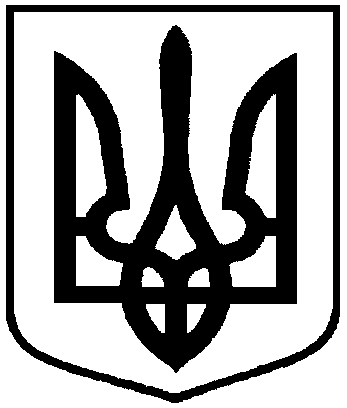 Проєктоприлюднено «__»_________2021 р.Про надання у власність Бурбиці Віталію Олександровичу земельної ділянки за адресою: м. Суми, вул. Джерельна, 19/4, площею 0,1000 га